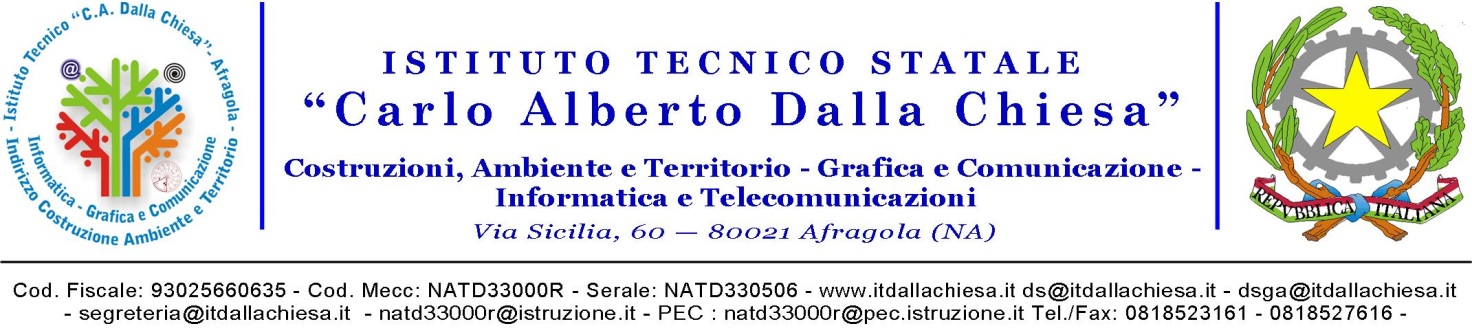 Anno scolastico 2014/2015SCHEDA SINTETICA DI PROGETTOTitolo del progettoResponsabile del progettoObiettivi: - Breve descrizione del progetto, indicare chiaramente: obiettivi , n° destinatari, finalità e metodologie, tempi di attuazione, monitoraggio e verificaDurataDescrivere l’arco temporale in cui si attua il progettoRisorse umaneIndicare: - i docenti, i non docenti e gli esperti che si prevede di utilizzare;                 -i nominativi delle persone che ricopriranno ruoli rilevanti. Beni e servizi Indicare: beni durevoli, sussidi specifici, risorse organizzative che si prevedono di utilizzare.Data                                                                                      Il  Responsabile del progetto______________________                                                   _____________